DATUM: Ponedeljek, 06. 04. 2020PREDMET: SLJ – 2 uriRAZRED: 6. aSPOZNAVAMNAVODILA ZA DELOMOJI IZDELKIPRIPOVEDNIŠTVO – mladinska povestTone Seliškar: Bratovščina Sinjega galebaVsi, ki še niste poslali nadaljevanje zgodbe o ribiču, storite to čim prej, prosim.1. uraFilm o junakih, ki so manjšo ribiško jadrnico, ki jo je dobil Ivo po umrlem očetu prenovili, nato pa želeli kupiti novo, veliko ribiško ladjo, poznaš.beri tiho,beri na glas.Vzemi DZ. str. 112 in preberi odlomek: Bratovščina Sinjega galeba.PRIPOVEDNIŠTVO – mladinska povestTone Seliškar: Bratovščina Sinjega galebaVsi, ki še niste poslali nadaljevanje zgodbe o ribiču, storite to čim prej, prosim.1. uraFilm o junakih, ki so manjšo ribiško jadrnico, ki jo je dobil Ivo po umrlem očetu prenovili, nato pa želeli kupiti novo, veliko ribiško ladjo, poznaš.beri tiho,beri na glas.Vzemi DZ. str. 112 in preberi odlomek: Bratovščina Sinjega galeba.2. ura1. DZ: 113/ 2           114/ 3, 4,5.Za danes je slovenščine dovolj. Veliko gibanja na soncu si privošči. Učiteljica MajdaZapis v zvezek:Tone Seliškar: Bratovščina Sinjega galebaPustolovska zgodbaTematika: mladinskaGlavni književni junaki:Kraj dogajanja:Čas dogajanja:(To dodaš sam/-a).NAMENI UČENJA – Učim se:o značilnostih mladinske pustolovske zgodbe,o književnih osebah in času ter kraju dogajanja, o realistični ali stvarni pripovedi.KRITERIJI USPEŠNOSTI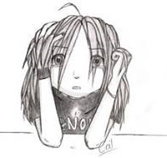 Uspešen/-a bom, ko bom:Samostojno oblikuj kriterije uspešnosti.OVREDNOTI SVOJE DELO:Kaj sem se danes učil/-a? Kaj mi je šlo dobro? Bi kaj želel/-a predlagati? V zvezek:zapiši – samoevalviraj – razmišljaj.(Odgovarjaš na vprašanja vrednotenja svojega dela.)